Rocks and Minerals 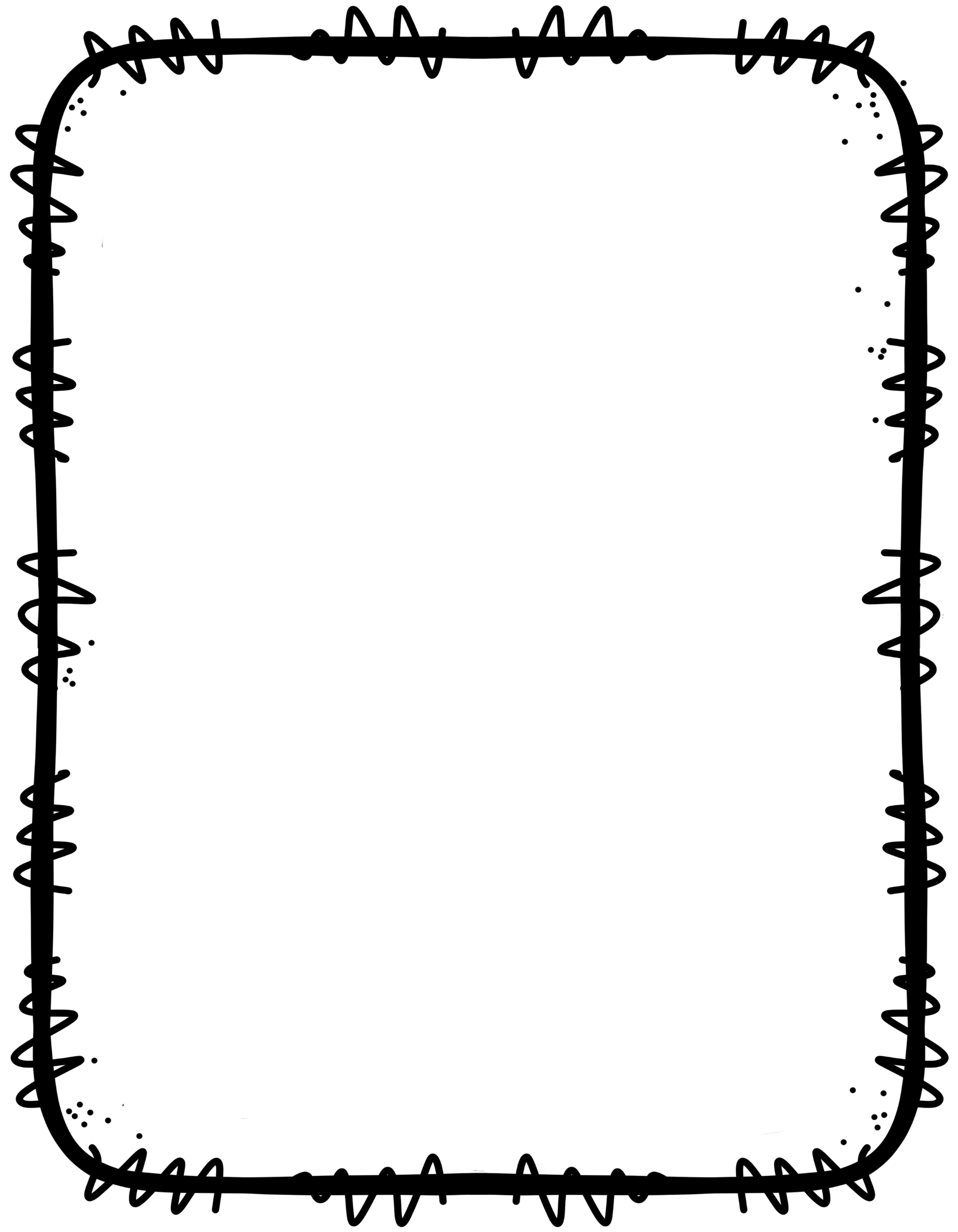 ReviewWow! We have learned so much about rocks and minerals! Soon you will need to demonstrate what you have learned to me! Answer each of the questions below to help you prepare for your Show What You Know on Tuesday.  You can find all the answers to these questions in your duo-tang (if you completed all activities). Use your textbook to help you as well.Your SWYK will be True or False, Multiple Choice and Short Answer (2-3 sentence response). 1. What is the definition of a rock? (hint: see What are Rocks)2. What does a geologist do? (hint: see What are Rocks)3. What are minerals? (hint: see What are Minerals)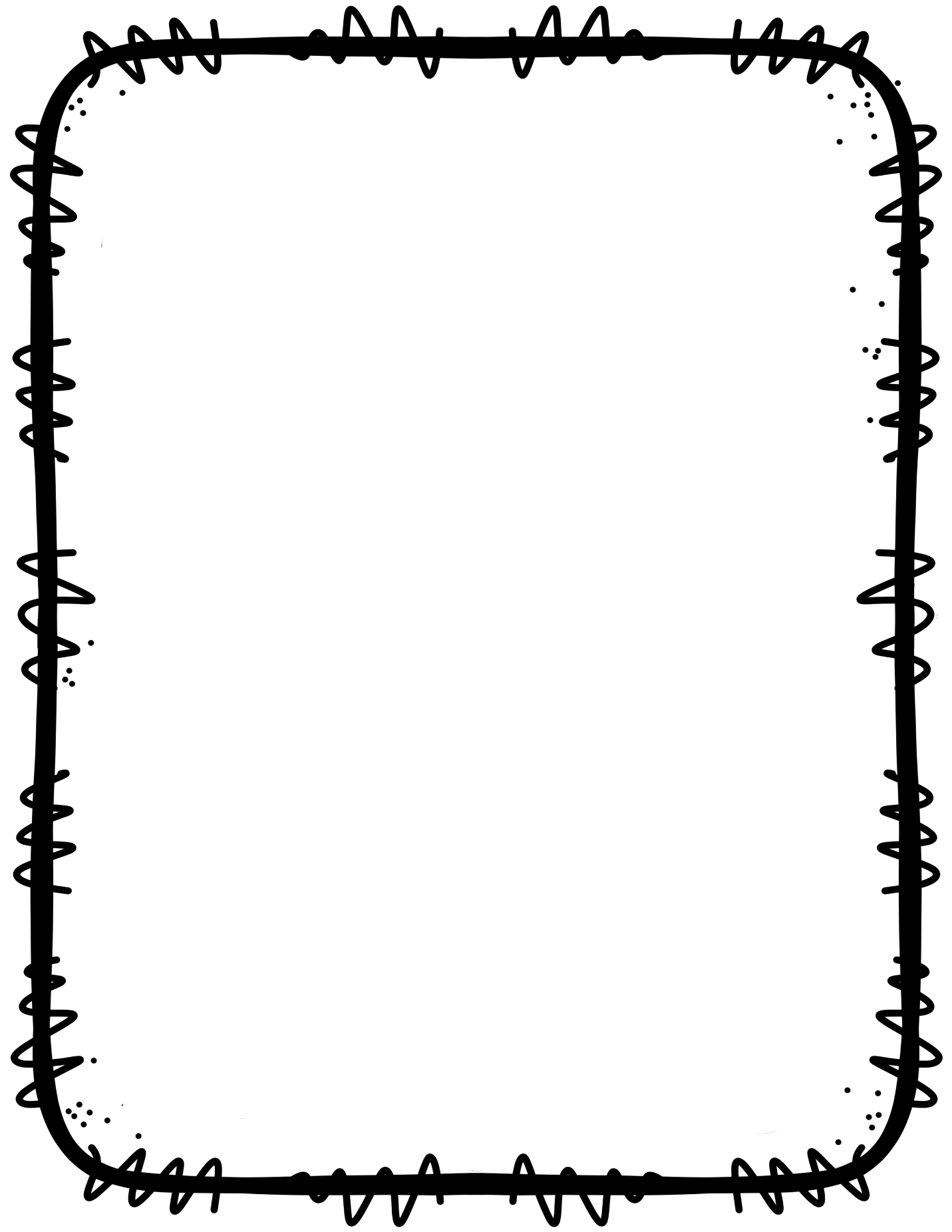 4. List 2 minerals that we have in our body. (hint: see Minerals and Your Body)5. Describe the formation of an igneous rock. Give one example.6. Describe the formation of a sedimentary rock. Give one example.7. Describe the formation of a metamorphic rock. Give one example. 8. Where are igneous rocks found? (hint: see The Three Types of Rocks Video)9. What is the difference between magma and lava?10. Describe weathering. Give an example.12. What are the two types of weathering?13. Describe erosion. Give an example.14. Describe deposition. Give an example. .15. What does the word sediment mean?16. How does a tree speed up or slow down erosion? (it does both!) (hint: think of the roots)17. What is a gem stone? (hint: see How Are Rocks and Minerals Important in Your Life)18. What have gemstones been used for?19. What is a rock with crystals inside called?20. What was obsidian used for?21. What was flint used for?22. What is potash used for?23. List 2 famous rocks. (hint: see Famous Rocks Around the World)